Расходомер-счетчик ультразвуковой цифровой ВЗЛЕТ МРисполнение УРСВ-1хх цКомплект однотипных приборов:По заказу:Основная комплектация:* - врезные ПЭА В-504 поставляются с патрубками для ПЭА на Рмакс.=2,5 МПаИзмерительный участок (DN:10,25,40,50,80, 100, 150, 200, 250, 300, 350, 400, 500, 600, 700, 800, 900, 1000, 1200, 1400, 1600):Дополнительные устройства:**   – оформляется отдельной картой заказа  Дополнительные услуги:Примечания:При заполнении карты заказа в прямоугольнике выбранной позиции ставится знак   Х  , значение параметра указывается в графе таблицы или прямоугольнике рядом с его наименованием Город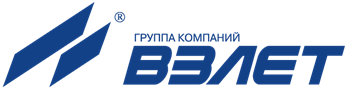 Россия, 198097, Санкт-Петербург, ул. Трефолева, 2БМконтакт- центр (бесплатный звонок) 	 8-800-333-888-7e-mail: 	 mail@vzljot.ruДокументация и программное обеспечение размещены на сайте www.vzljot.ruПлательщикРоссия, 198097, Санкт-Петербург, ул. Трефолева, 2БМконтакт- центр (бесплатный звонок) 	 8-800-333-888-7e-mail: 	 mail@vzljot.ruДокументация и программное обеспечение размещены на сайте www.vzljot.ruИНН / КПП  Россия, 198097, Санкт-Петербург, ул. Трефолева, 2БМконтакт- центр (бесплатный звонок) 	 8-800-333-888-7e-mail: 	 mail@vzljot.ruДокументация и программное обеспечение размещены на сайте www.vzljot.ruПолучательРоссия, 198097, Санкт-Петербург, ул. Трефолева, 2БМконтакт- центр (бесплатный звонок) 	 8-800-333-888-7e-mail: 	 mail@vzljot.ruДокументация и программное обеспечение размещены на сайте www.vzljot.ruПочтовый адресРоссия, 198097, Санкт-Петербург, ул. Трефолева, 2БМконтакт- центр (бесплатный звонок) 	 8-800-333-888-7e-mail: 	 mail@vzljot.ruДокументация и программное обеспечение размещены на сайте www.vzljot.ruРоссия, 198097, Санкт-Петербург, ул. Трефолева, 2БМконтакт- центр (бесплатный звонок) 	 8-800-333-888-7e-mail: 	 mail@vzljot.ruДокументация и программное обеспечение размещены на сайте www.vzljot.ruРоссия, 198097, Санкт-Петербург, ул. Трефолева, 2БМконтакт- центр (бесплатный звонок) 	 8-800-333-888-7e-mail: 	 mail@vzljot.ruДокументация и программное обеспечение размещены на сайте www.vzljot.ruтелефон, факсРоссия, 198097, Санкт-Петербург, ул. Трефолева, 2БМконтакт- центр (бесплатный звонок) 	 8-800-333-888-7e-mail: 	 mail@vzljot.ruДокументация и программное обеспечение размещены на сайте www.vzljot.ruДоставкасамовывозсамовывозЖ/ДЖ/ДАВИАРоссия, 198097, Санкт-Петербург, ул. Трефолева, 2БМконтакт- центр (бесплатный звонок) 	 8-800-333-888-7e-mail: 	 mail@vzljot.ruДокументация и программное обеспечение размещены на сайте www.vzljot.ruПеревозчикРоссия, 198097, Санкт-Петербург, ул. Трефолева, 2БМконтакт- центр (бесплатный звонок) 	 8-800-333-888-7e-mail: 	 mail@vzljot.ruДокументация и программное обеспечение размещены на сайте www.vzljot.ruПункт назначенияПункт назначенияРоссия, 198097, Санкт-Петербург, ул. Трефолева, 2БМконтакт- центр (бесплатный звонок) 	 8-800-333-888-7e-mail: 	 mail@vzljot.ruДокументация и программное обеспечение размещены на сайте www.vzljot.ruПредполагаемая дата оплатыПредполагаемая дата оплатыПредполагаемая дата оплатыПредполагаемая дата оплатыПредполагаемая дата оплатыРоссия, 198097, Санкт-Петербург, ул. Трефолева, 2БМконтакт- центр (бесплатный звонок) 	 8-800-333-888-7e-mail: 	 mail@vzljot.ruДокументация и программное обеспечение размещены на сайте www.vzljot.ruЗаявка №Дата готовности«»20      г.Заявка №от «» 20      г.Дата готовности«»20      г.Заявка №Дата готовностиисполнениеУРСВ -многоканальноемногоканальноемноголучевоеисполнениеУРСВ -110 ц(одноканальный)120 ц(двухканальный)122 ц(двухлучевой)количество, шт.источник вторичного питания, шт.: 15.24           30.24          длина кабеля питания, м    № каналатип ПЭА Врезные В-502 – t0 жидкости до 1300С, Рмакс =2,5МПа        Врезные В-504 -  t0 жидкости до 1600С, Рмакс =2,5МПа          DNтрубопроводапатрубки для ПЭА*патрубки для ПЭА*Длина  кабеля связи,  м№ каналатип ПЭА Врезные В-502 – t0 жидкости до 1300С, Рмакс =2,5МПа        Врезные В-504 -  t0 жидкости до 1600С, Рмакс =2,5МПа          DNтрубопроводапо диаметрупо хордеДлина  кабеля связи,  м12№ каналаDN, наружный диаметр,толщина стенки, материалтрубопроводаТип ИУ:(-032, - 012, - 042)МатериалИУ(Ст20/09Г2С/Нерж. ст.)Вварной/фланцованныйDN ИУАрматураАрматураАрматураДавление,МПаДиапазонрасходов,м3/чДиапазонрасходов,м3/ч№ каналаDN, наружный диаметр,толщина стенки, материалтрубопроводаТип ИУ:(-032, - 012, - 042)МатериалИУ(Ст20/09Г2С/Нерж. ст.)Вварной/фланцованныйDN ИУДля фланцованного ИУ комплект ответных фланцев с крепежом (по заказу)Для фланцованного ИУ комплект ответных фланцев с крепежом (по заказу)Комплект конфузоровДавление,МПаДиапазонрасходов,м3/чДиапазонрасходов,м3/ч№ каналаDN, наружный диаметр,толщина стенки, материалтрубопроводаТип ИУ:(-032, - 012, - 042)МатериалИУ(Ст20/09Г2С/Нерж. ст.)Вварной/фланцованныйDN ИУДля фланцованного ИУ комплект ответных фланцев с крепежом (по заказу)Для фланцованного ИУ комплект ответных фланцев с крепежом (по заказу)Комплект конфузоровДавление,МПаQнаимQнаиб№ каналаDN, наружный диаметр,толщина стенки, материалтрубопроводаМатериалИУ(Ст20/09Г2С/Нерж. ст.)Вварной/фланцованныйDN ИУДля фланцованного ИУ комплект ответных фланцев с крепежом (по заказу)Для фланцованного ИУ комплект ответных фланцев с крепежом (по заказу)Комплект конфузоровДавление,МПаQнаимQнаиб12внутреннее антикоррозионное покрытие ИУ (от DN 80 и выше)внутреннее антикоррозионное покрытие ИУ (от DN 80 и выше)внутреннее антикоррозионное покрытие ИУ (от DN 80 и выше)внутреннее антикоррозионное покрытие ИУ (от DN 80 и выше)внутреннее антикоррозионное покрытие ИУ (от DN 80 и выше)внутреннее антикоррозионное покрытие ИУ (от DN 80 и выше)Тип ПЭАкомплектовкомплектов       коммутационное устройство (IP 54):        коммутационное устройство (IP 54):        коммутационное устройство (IP 54):        коммутационное устройство (IP 54): одноканальное, шт.одноканальное, шт.одноканальное, шт.одноканальное, шт.двухканальное, шт.двухканальное, шт.Комплект монтажных частей для герметизации  блока коммутации до IP 68, шт.: Комплект монтажных частей для герметизации  блока коммутации до IP 68, шт.: Комплект монтажных частей для герметизации  блока коммутации до IP 68, шт.: Комплект монтажных частей для герметизации  блока коммутации до IP 68, шт.: Комплект монтажных частей для герметизации  блока коммутации до IP 68, шт.: Комплект монтажных частей для герметизации  блока коммутации до IP 68, шт.: Комплект монтажных частей для герметизации  блока коммутации до IP 68, шт.: Комплект монтажных частей для герметизации  блока коммутации до IP 68, шт.: Комплект монтажных частей для герметизации  блока коммутации до IP 68, шт.: Комплект монтажных частей для герметизации  блока коммутации до IP 68, шт.: Комплект монтажных частей для герметизации  блока коммутации до IP 68, шт.: Комплект монтажных частей для герметизации  блока коммутации до IP 68, шт.: АССВ-030**АССВ-030**АСДВ-020АСДВ-020АСДВ-020USB-RS-232/RS-485                АТВ-3**                 АТВ-3**                 АТВ-3**                 АТВ-3**                Взлет СП**               Взлет СП**адаптер сотовой связиадаптер сотовой связиадаптер сотовой связиадаптер сотовой связисчитыватель архивных данныхсчитыватель архивных данныхсчитыватель архивных данныхсчитыватель архивных данныхадаптер сигналовадаптер сигналовадаптер сигналовадаптер токового выходаадаптер токового выходаадаптер токового выходаадаптер токового выходаадаптер токового выходаадаптер токового выходапрограммный комплекспрограммный комплекспрограммный комплекспрограммный комплексПроектированиеМонтаж      Шеф-монтаж Пусконаладочные работыЛицо заполнившее карту(ФИО, должность)(подпись)Тел.e-mail: